065/CONSAD.	ANEXO II da Resolução n o 189/CONSAD, 28-11-2017PLANO ANUAL DE TRABALHO DOCENTEANO:      2021DOCENTE:      LUIZ CARLOS BATISTA TURCICURSO:        ENGENHARIA DE PESCADEPARTAMENTO: CAMPUS:   DAEPA / PRESIDENTE MÉDICI	Turno de Trabalho: ( X ) Matutino	( X ) Vespertino	( ) Noturno(   ) Docente de outra Instituição à disposição da UNIRATIVIDADE DE ENSINO - GRADUAÇÃOMINISTRAÇÃO DE AULASATIVIDADES DE ENSINO - PÓS-GRADUAÇÃOMINISTRAÇÃO DE AULASPARTICIPAÇÃO EM BANCA DE DEFESAPARTICIPAÇÃO EM BANCA EXAMINADORA DE SELEÇÃO DE DISCENTE DO MESTRADOORIENTAÇÕESPROJETO DE PESQUISAPROJETOS DE EXTENSÃOATIVIDADE DE ADMINISTRAÇÃOCOORDENAÇÃO DE EVENTOSPARTICIPAÇÃO EM EVENTOS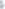 ATIVIDADES DE QUALIFICAÇÃOPRODUÇÃO CIENTÍFICA11. PRODUÇÃO CIENTÍFICAOBSERVAÇÕES*Devido meu processo de redistribuição para UNIR para o departamento de pesca ter sido homologado durante decorrer do semestre atual, não foi possível me alocar em disciplina, no entanto, para o próximo semestre já estou com a carga horária toda distribuída nos campus de Presidente Médici (cursos de engenharia de pesca e zootecnia) e também no campus de Rolim de moura (Medicina veterinária).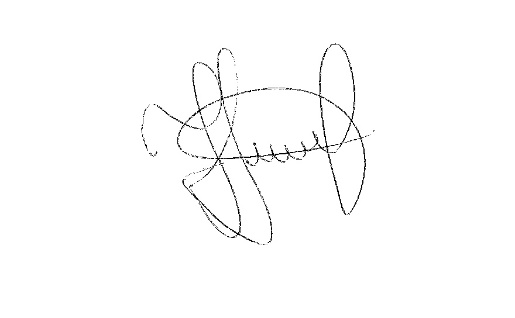 Data: 20/10/2021Assinatura do Professor	Assinatura do Chefe do DepartamentoTitulação: (  )GRAD. (  ) ESP.	(  ) MEST.Regime de Trabalho: ( X ) DE    ( ) 40 horas     Classe:  ( ) ASS.	( X  ) ADJ.( X ) Dr.(  ) 20 horas( ) OUTRONOME DAS DISCIPLINAS DE GRADUAÇÃOHORARIOCRED.PeríodoCMULTI 700 - Biodiversidade6032020.1CMULTI 718 – Manejo de Fauna6032020.1CMULTI 1203 – Zoologia I4522020.2CMULTI 718 – Manejo de Fauna 4022020.2NOME DAS DISCIPLINAS DE PÓS GRADUAÇÃOHORÁRIOHORÁRIOCRED.Semestre----NOME DO PROGRAMA /NOME DO PÓS GRADUANDODATAPORTARIA / PROCESSOHORAS----NOME DO PROGRAMADATAPORTARIA / PROCESSOHORASNOME DO ALUNO ORIENTADOTCCESP.PIBICNO Horas SemanaisNO Horas SemanaisNO Horas SemanaisNO Horas SemanaisNOME DO ALUNO ORIENTADOTCCESP.PIBIC1234TÍTULOTipo de atuação:
- Coordenador- MembroÓRGÃO
 FINANCIADORInício: 
Mês/AnoTérmino:
Mês/AnoNº Horas 
SemanaisEstudos Herpetofaunísticos no Parque Nacional da Serra do Divisor (AC)MembroRecursos próprios  201912/20224Estudos Herpetofaunísticos no Sudoeste da Amazônia (AC, AM, RO e MT)MembroRecursos próprios201212/20224TÍTULOTipo	de atuação:CoordenadorMembroÓRGÃOFinanciadorInício: Mês/AnoTérmino: Mês/AnoNO HorasSemanaisEspecificação do cargo ou funçãoNº Portaria ou Ordem de ServiçoDATANº HorasSemanaisAuxiliar o NDE – núcleo docente estruturante no processo de Renovação de reconhecimento do curso junto ao MEC.O.S. Nº 7/2021 DAEPA/PM/UNIR07/20218Especificação da funçãoNº Portaria ou Ordem de ServiçoDATANº HorasSemanaisEspecificação do eventoJustificativaÓrgãoFinanciadorDataHoras semanaisEspecificação do cursoEspecificação do cursoNÍVELINÍCIOTÉRMINOPREVISTONOME DAS DISCIPLINASLOCALNº DE HORAS SEMANAISNº DE HORAS SEMANAISCRÉDITOSPUBLICAÇÃOProjetos em andamentoArtigoCapítulo de livroLivro, etc.221-REVISORREVISTAANO1